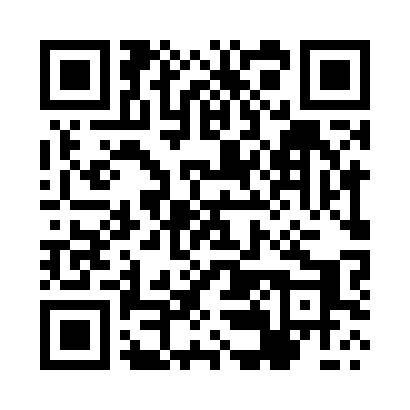 Prayer times for Platnowice, PolandWed 1 May 2024 - Fri 31 May 2024High Latitude Method: Angle Based RulePrayer Calculation Method: Muslim World LeagueAsar Calculation Method: HanafiPrayer times provided by https://www.salahtimes.comDateDayFajrSunriseDhuhrAsrMaghribIsha1Wed2:325:1312:455:548:1710:472Thu2:315:1112:445:558:1810:493Fri2:315:0912:445:568:2010:504Sat2:305:0812:445:578:2210:515Sun2:295:0612:445:588:2410:516Mon2:285:0412:445:598:2510:527Tue2:275:0212:446:008:2710:538Wed2:275:0012:446:018:2910:549Thu2:264:5812:446:028:3010:5410Fri2:254:5712:446:038:3210:5511Sat2:244:5512:446:048:3410:5612Sun2:244:5312:446:058:3510:5613Mon2:234:5112:446:068:3710:5714Tue2:224:5012:446:078:3910:5815Wed2:224:4812:446:088:4010:5916Thu2:214:4712:446:098:4210:5917Fri2:214:4512:446:108:4311:0018Sat2:204:4412:446:108:4511:0119Sun2:194:4212:446:118:4711:0120Mon2:194:4112:446:128:4811:0221Tue2:184:3912:446:138:5011:0322Wed2:184:3812:446:148:5111:0323Thu2:174:3712:446:158:5211:0424Fri2:174:3512:446:168:5411:0525Sat2:174:3412:446:168:5511:0526Sun2:164:3312:456:178:5711:0627Mon2:164:3212:456:188:5811:0728Tue2:154:3112:456:198:5911:0729Wed2:154:3012:456:209:0111:0830Thu2:154:2912:456:209:0211:0831Fri2:154:2812:456:219:0311:09